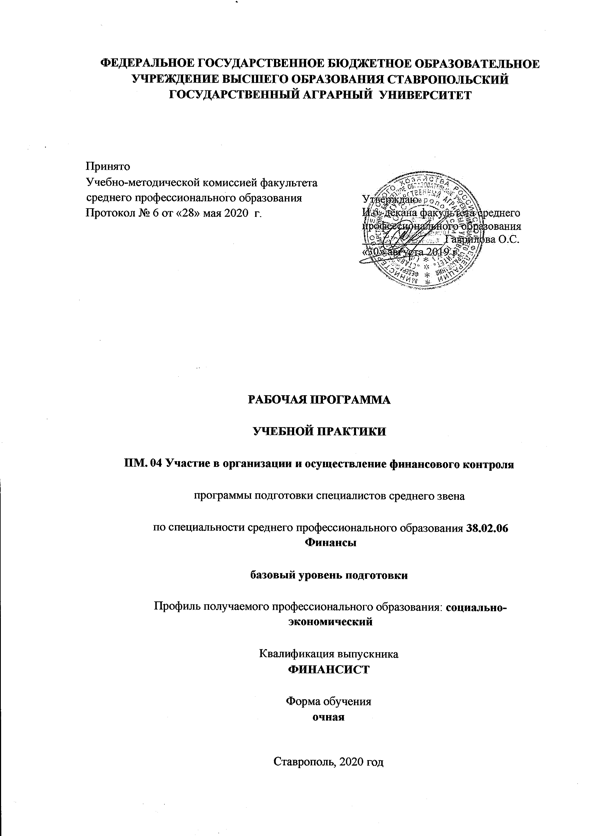 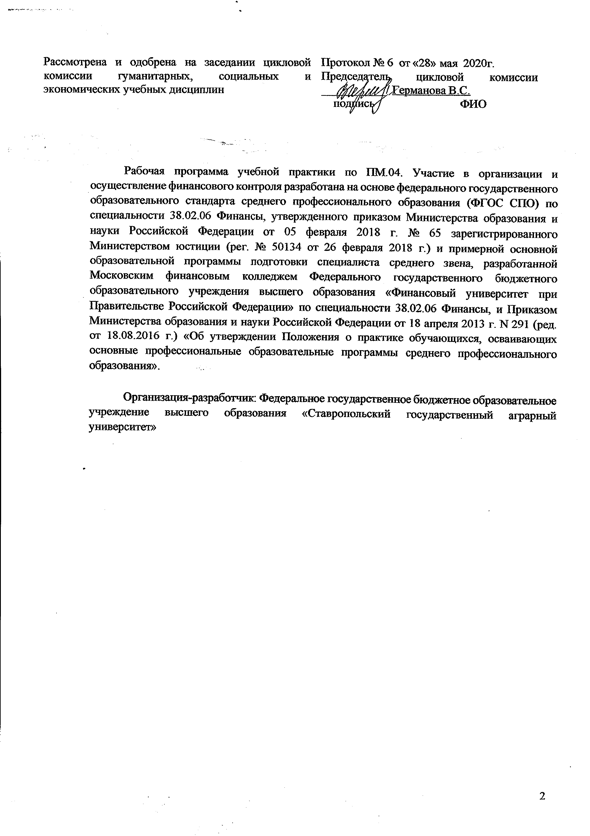 СОДЕРЖАНИЕ ОБЩАЯ ХАРАКТЕРИСТИКА РАБОЧЕЙ ПРОГРАММЫ УЧЕБНОЙ ПРАКТИКИ 1.1. Цель и планируемые результаты учебной практики  Учебная практика является частью учебного процесса и  направлена на формирование у обучающихся практических профессиональных умений, приобретение первоначального практического опыта по основным видам профессиональной деятельности для последующего освоения ими общих и профессиональных компетенций в части освоения основного вида профессиональной деятельности (ВПД): Участие в организации и осуществление финансового контроля. Цель учебной практики – приобретение необходимых практических навыков по освоению основного вида профессиональной деятельности (ВПД) и формирование профессиональных компетенций (ПК) в сфере профессиональной деятельности в ходе освоения профессионального модуля ПМ. 04 Участие в организации и осуществление финансового контроля. 1.1.1. Перечень общих компетенций 1.1.2. Перечень профессиональных компетенций  1.1.3. В результате освоения производственной практики студент должен СТРУКТУРА И СОДЕРЖАНИЕ УЧЕБНОЙ ПРАКТИКИ 2.1. Тематический план учебной практики УП.01 2.2. Содержание обучения по учебной практике УП.04 УСЛОВИЯ РЕАЛИЗАЦИИ ПРОГРАММЫ УЧЕБНОЙ ПРАКТИКИ 	3.1. 	Для 	реализации 	программы 	учебной 	практики 	должны 	быть предусмотрено следующее материально-техническое обеспечение Оснащенные базы практики:  Учебно-практическая лаборатория «Страховой магазин» кафедры финансов, кредита и страхового дела (ауд. 143 (88 м2)), оснащена мультимедийным оборудованием, компьютерами (18 шт.) для студентов и преподавателя. Учебно-практическая лаборатория «Биржа» (ауд. 144 (88 м2)) кафедры финансов, кредита и страхового дела, оснащена мультимедийным оборудованием, бегущей строкой, компьютерами (17 шт.) для студентов и преподавателя). Характеристика рабочих мест, на которых обучающиеся будут проходить практику: Инвалиды и лица с ограниченными возможностями здоровья проходят учебную практику по месту жительства и ежедневно поддерживают связь с факультетом реализующим ООП СПО.  3.2. Информационное обеспечение обучения Для реализации программы библиотечный фонд образовательной организации имеет печатные и/или электронные образовательные и информационные ресурсы, рекомендуемые для использования в образовательном процессе. 3.2.1. Печатные издания Нормативно-правовые акты: «Этический кодекс ИНТОСАИ для аудиторов в государственном секторе» (Принят в г. Монтевидео 09.11.1998 - 14.11.1998 XVI Конгрессом Международной организации высших органов финансового контроля (ИНТОСАИ)). «Лимская декларация руководящих принципов контроля» (Принята в г. Лиме 17.10.1977 - 26.10.1977 IX Конгрессом Международной организации высших органов финансового контроля (ИНТОСАИ)). Мексиканская декларация независимости (г. Мехико, ноябрь 2007 года) // Официальный сайт Счетной палаты РФ: http://www.ach.gov.ru/ru/international/mexico/ Конституция Российской Федерации с изменениями. Бюджетный кодекс Российской Федерации с изменениями. Гражданский кодекс Российской Федерации. Части первая и вторая с изменениями. Кодекс Российской Федерации об административных правонарушениях. Указ Президента РФ от 13.06.2012 №808 «Вопросы Федеральной службы по финансовому мониторингу» (вместе с «Положением о Федеральной службе по финансовому мониторингу»). Федеральный закон от 07.08.2001 №115-ФЗ «О противодействии легализации (отмыванию) доходов, полученных преступным путем, и финансированию терроризма» (в действующей редакции). Федеральный закон от 25.12.2008 №273-ФЗ «О противодействии коррупции» (в действующей редакции). Федеральный закон от 10.07.2002 №86-ФЗ «О Центральном банке Российской Федерации (Банке России)» (в действующей редакции).  Федеральный закон от 05.04.2013 №41-ФЗ «О Счетной палате Российской Федерации») (в действующей редакции).  Федеральный закон от 07.02.2011 №6-ФЗ «Об общих принципах организации и деятельности контрольно-счетных органов субъектов Российской Федерации и муниципальных образований») (в действующей редакции). Федеральный закон от 21.07.2014 №212-ФЗ «Об основах общественного контроля в Российской Федерации») (в действующей редакции).  Федеральный закон от 04.04.2005 №32-ФЗ «Об Общественной палате Российской Федерации») (в действующей редакции).  Федеральный закон от 05.04.2013 №44-ФЗ «О контрактной системе в сфере закупок товаров, работ, услуг для обеспечения государственных и муниципальных нужд» (в действующей редакции). Федеральный закон от 18.07.2011 №223-ФЗ «О закупках товаров, работ, услуг отдельными видами юридических лиц» (в действующей редакции). Федеральный закон от 30.12.2008 №307-ФЗ «Об аудиторской деятельности» (в действующей редакции). Постановление Правительства РФ от 30.06.2012 №667 «Об утверждении требований к правилам внутреннего контроля, разрабатываемым организациями, осуществляющими операции с денежными средствами или иным имуществом, и индивидуальными предпринимателями, и о признании утратившими силу некоторых актов Правительства Российской Федерации» (в действующей редакции). Постановление Правительства РФ от 28.11.2013 №1092 «О порядке осуществления Федеральным казначейством полномочий по контролю в финансовобюджетной сфере» (вместе с «Правилами осуществления Федеральным казначейством полномочий по контролю в финансово-бюджетной сфере») (в действующей редакции). Постановление Правительства РФ от 17.03.2014 №193 «Об утверждении Правил осуществления главными распорядителями (распорядителями) средств федерального бюджета (бюджета государственного внебюджетного фонда Российской Федерации), главными администраторами (администраторами) доходов федерального бюджета (бюджета государственного внебюджетного фонда Российской Федерации), главными администраторами (администраторами) источников финансирования дефицита федерального бюджета (бюджета государственного внебюджетного фонда Российской Федерации) внутреннего финансового контроля и внутреннего финансового аудита и о внесении изменения в пункт 1 Правил осуществления ведомственного контроля в сфере закупок для обеспечения федеральных нужд, утвержденных постановлением Правительства Российской Федерации от 10 февраля 2014 г. №89» (в действующей редакции). Постановление Правительства РФ от 10.02.2014 №89 «Об утверждении Правил осуществления ведомственного контроля в сфере закупок для обеспечения федеральных нужд» (в действующей редакции). Приказ Минфина России от 19.03.2009 №26н «Об утверждении Порядка составления и представления финансовой отчетности об исполнении федерального бюджета в Счетную палату Российской Федерации» (в действующей редакции). Приказ Минфина РФ от 25.12.2008 №146н «Об обеспечении деятельности по осуществлению государственного финансового контроля» (вместе с «Положением о требованиях к деятельности по осуществлению государственного финансового контроля») (в действующей редакции). Приказ Минфина России от 30.12.2016 №822 «Об утверждении Методических рекомендаций по осуществлению внутреннего финансового аудита» (в действующей редакции). Приказ Казначейства России от 12.03.2018 №14н «Об утверждении Общих требований к осуществлению органами государственного (муниципального) финансового контроля, являющимися органами (должностными лицами) исполнительной власти субъектов Российской Федерации (местных администраций), контроля за соблюдением Федерального закона «О контрактной системе в сфере закупок товаров, работ, услуг для обеспечения государственных и муниципальных нужд» (в действующей редакции). Указание Банка России от 15.04.2015 №3624-У «О требованиях к системе управления рисками и капиталом кредитной организации и банковской группы» (вместе с «Требованиями к организации процедур управления отдельными видами рисков») (в действующей редакции). «Положение о Комитете банковского надзора Банка России» (утв. Советом директоров Банка России от 24.01.2014, протокол №2) (в действующей редакции). «Положение об организации внутреннего контроля в кредитных организациях и банковских группах» (утв. Банком России 16.12.2003 N 242-П) (в действующей редакции). «Положение о требованиях к правилам внутреннего контроля кредитной организации в целях противодействия легализации (отмыванию) доходов, полученных преступным путем, и финансированию терроризма» (утв. Банком России 02.03.2012 №375-П) (в действующей редакции). Письмо Банка России от 24.03.2005 №47-Т «О Методических рекомендациях по проведению проверки и оценки организации внутреннего контроля в кредитных организациях» (в действующей редакции). «Регламент Счетной палаты Российской Федерации» (утв. постановлением Коллегии Счетной палаты РФ от 07.06.2013 №3ПК) (в действующей редакции). «Общие требования к стандартам внешнего государственного и муниципального финансового контроля» (утв. Коллегией Счетной палаты РФ, протокол от 12.05.2012 №21К (854)) (в действующей редакции). Основная литература:  ЭБС «Юрайт»: Правовые основы регулирования финансовой деятельности : учебник для СПО / Е. М. Ашмарина [и др.] ; под ред. Е. М. Ашмариной. — 3-е изд., пер. и доп. — М. : Издательство Юрайт, 2018. — 370 с. — (Серия : Профессиональное образование). — ISBN 978-5-534-09486-2. — Режим доступа : www.biblioonline.ru/book/FC0F1936-7DF4-4232-B50B-3C03BEAD08A2 ЭБС «Юрайт»:   Финансовое право : учебник для СПО / Е. М. Ашмарина [и др.] ; под ред. Е. М. Ашмариной. — 3-е изд., пер. и доп. — М. : Издательство Юрайт, 2018. — 370 с. — (Серия : Профессиональное образование). — ISBN 978-5-534-06620-3. — Режим доступа : www.biblio-online.ru/book/B91DD98B-55E9-40F6-B9CA-518CC252BF0B. ЭБС «Юрайт»:  Финансовое право. Практикум : учебное пособие для СПО / Е. М. Ашмарина [и др.] ; под ред. Е. М. Ашмариной, Е. В. Тереховой. — 2-е изд., пер. и доп. — М. : Издательство Юрайт, 2018. — 300 с. — (Серия : Профессиональное образование). — ISBN 978-5-534-08817-5. — Режим доступа : www.biblio-online.ru/book/1F569786-0F2B4156-836E-4044703801B0. Управление государственными и муниципальными закупками : учебник и практикум для СПО / Н. А. Мамедова [и др.] ; - М. : Издательство Юрайт, 2018.- 348 с. – ISBN 978-5-534-10188-1 Овчарова Е.В. Финансовый контроль в Российской Федерации. Учебное пособие,- М: Зерцало – М, 224с., 2016г. [Электронный ресурс; режим доступа: http://www.studentlibrary.ru/book/]  6. Финансы и кредит: учебное пособие/ коллектив авторов; под ред. О.И. Лаврушина.– М.: КНОРУС, - 320 с., 2016.  3.2.2. Электронные издания (электронные ресурсы)  http://znanium.com– Электронно-библиотечная система znanium.com http://www.urait.ru– Электронная библиотека издательства ЮРАЙТ http://www.nalog.ru. -  Официальный сайт Федеральной налоговой службы www.banki.ru – Финансовый информационный порталbanki.ru www.ach.gov.ru - Официальный сайт Счетной Палаты РФ www.roskazna.ru - Официальный сайт Федерального казначейства.  www.cbr.ru  - Официальный сайт Центрального банка РФ http://www.budget.gov.ru-Единый портал бюджетной системы «Электронный бюджет http://www.consultant.ru - Справочно-правовая система «КонсультантПлюс» http://www.garant.ru - Справочно-правовая система «Гарант».  http://www.minfin.ru – Официальный сайт Министерства финансов Российской Федерации http://zakupki.gov.ru - Официальный сайт единой информационной системы в сфере закупок  http://bus.gov.ru - Официальный сайт для размещения информации о государственных (муниципальных) учреждениях 3.2.3. Дополнительные источники Учебные и справочные издания: ЭБС «Znanium»: Грачева Е. Ю. Финансовое право : учебник для среднего профессионального образования / Е. Ю. Грачева, Э. Д. Соколова. – 5-е изд., испр. и доп. – М. : Норма : ИНФРА-М, 2018. – 272 с. – (Ab ovo). – Режим доступа: http://znanium.com/catalog/product/977658 ЭБС «Юрайт»: Финансовое право : учебник для СПО / М. В. Сенцова [и др.] ; отв. ред. М. В. Сенцова. – 5-е изд., пер. и доп. – М. : Издательство Юрайт, 2018. – 388 с. – (Серия : Профессиональное образование). – ISBN 978-5-534-00852-4. – Режим доступа : www.biblio-online.ru/book/87FBC8C0-2652-4796-BA89-0DD19C8E83E0. ЭБС «Znanium»: Журнал Российского права (периодическое издание).  Крышкин О. Настольная книга по внутреннему аудиту: Риски и бизнес-процессы / – М.: Альпина Паблишер, – 477с., 2015.  Мальцев В.А. Финансовое право. Учебник, высшее образование - М.:  Издательство Феникс, 2016. 426 с. Бухгалтерский учет  (периодическое издание) Финансы (периодическое издание) Организация образовательного процесса Реализация программы учебной практики предполагает проведение практики  в учебно-практических лабораториях образовательной организации, обеспечивающих деятельность обучающихся в профессиональной области. Учебно-практическая лаборатория «Страховой магазин» кафедры финансов, кредита и страхового дела (ауд. 143 (88 м2)), оснащена мультимедийным оборудованием, компьютерами (18 шт.) для студентов и преподавателя. Кадровое обеспечение образовательного процесса. Требования к квалификации педагогических кадров, осуществляющих руководство практикой: Преподаватели: высшее профессиональное образование по профилю и опыт деятельности в организациях соответствующей профессиональной сферы. Руководители практики - представители организации, на базе которой проводится практика: специалисты финансово-кредитного сектора, обеспечивающих деятельность обучающихся в профессиональной области 08 Финансы и экономика. ОСОБЕННОСТИ РЕАЛИЗАЦИИ УЧЕБНОЙ ПРАКТИКИ ДЛЯ ИНВАЛИДОВ И ЛИЦ С ОГРАНИЧЕННЫМИ ВОЗМОЖНОСТЯМИ ЗДОРОВЬЯ 4.1. В целях доступности получения СПО студентами с ОВЗ Университетом обеспечивается:  1) для студентов с ОВЗ по зрению: адаптация официального сайта Университета (www.stgau.ru) в сети Интернет с учетом особых потребностей инвалидов по зрению с приведением их к международному стандарту доступности веб-контента и веб-сервисов (WCAG); размещение в доступных для студентов, являющихся слепыми или слабовидящими, местах и в адаптированной форме (с учетом их особых потребностей) справочной информации о расписании лекций, учебных занятий (должна быть выполнена крупным (высота прописных букв не менее 7,5 см) рельефно-контрастным шрифтом (на белом или желтом фоне) и продублирована шрифтом Брайля); присутствие ассистента, оказывающего студенту необходимую помощь; обеспечение выпуска альтернативных форматов печатных материалов (крупный шрифт или аудиофайлы); обеспечение доступа студента, являющегося слепым и использующего собакуповодыря, к зданию Университета, располагающего местом для размещения собакиповодыря в часы обучения самого студента; 2) для студентов с ОВЗ по слуху: дублирование звуковой справочной информации о расписании учебных занятий визуальной (установка мониторов с возможностью трансляции субтитров (мониторы, их размеры и количество необходимо определять с учетом размеров помещения); обеспечение надлежащими звуковыми средствами воспроизведения информации; 3) для студентов, имеющих нарушения опорно-двигательного аппарата, материально-технические условия должны обеспечивать возможность беспрепятственного доступа в учебные помещения, столовые, туалетные и другие помещения Университета, а также их пребывания в указанных помещениях (наличие пандусов, поручней, расширенных дверных проемов, лифтов, локальное понижение стоекбарьеров до высоты не более 0,8 м; наличие специальных кресел и других приспособлений). 4.2. Образование студентов с ОВЗ может быть организовано как совместно с другими студентами, так и в отдельных классах, группах или в отдельных аудиториях Университета. Численность студентов с ОВЗ в учебной группе устанавливается до 15 человек.  4.3. При получении СПО студентам с ОВЗ бесплатно предоставляются специальные учебники и учебные пособия, иная учебная литература, а также услуги сурдопереводчиков и тифлосурдопереводчиков. 4.4. С учетом особых потребностей студентов с ОВЗ Университетом обеспечивается предоставление учебных, лекционных материалов в электронном виде. КОНТРОЛЬ И ОЦЕНКА РЕЗУЛЬТАТОВ ОСВОЕНИЯ УЧЕБНОЙ ПРАКТИКИ Контроль и оценка результатов практик осуществляются с использованием следующих форм и методов: Экспертное наблюдение и оценивание выполнения практических работ; Экспертное наблюдение и оценивание выполнения работы наставником; Экспертная оценка деятельности обучающегося: в процессе освоения образовательной программы на практических занятиях и лабораторных работах; Интерпретация результатов наблюдений за деятельностью обучающегося в процессе освоения образовательной программы. ФОНД ОЦЕНОЧНЫХ СРЕДСТВ ДЛЯ ПРОВЕДЕНИЯ ПРОМЕЖУТОЧНОЙ АТТЕСТАЦИИ ОБУЧАЮЩИХСЯ ПО УЧЕБНОЙ ПРАКТИКЕ 6.1. Учебно-производственные задания по профилю специальности В ходе прохождения учебной практики обучающийся должен в соответствии с программой практики выполнять задания, а затем представить их в виде оформленного отчета по учебной практике. Отчет по учебной практике является основным документом обучающегося, отражающим выполненную им во время практики работу. Отчет по учебной практике составляется индивидуально каждым обучающимся по каждому междисциплинарному комплексу отдельно и должен включать диск с презентацией в файле, текстовый, графический и другой иллюстрированный материалы. Отчет по учебной практике состоит из следующих разделов: Титульный лист; Содержание; Введение; - Основная часть; - Заключение. Титульный лист. Это первая (заглавная) страница работы, где указывается наименование практики, название профессионального модуля, специальность, место и период прохождения практики, ФИО обучающегося, номер группы, ФИО руководителя практики. Содержание. Перечисление информационных блоков отчета с указанием соответствующих страниц. Введение. В введении указывается цель и задачи прохождения учебной практики, нормативно-правовые документы используемые при выполнении заданий учебной практики. Объем введения не превышает одной страницы. Основная часть. Содержит задания и расчеты к ним с полным обоснованием. Заключение. Раздел отчета, в котором обучающийся высказывает свое мнение об организации и эффективности практики в целом, социальной значимости своей будущей специальности. В конце заключения ставится дата сдачи отчета и подпись автора. При написании отчета особое внимание необходимо обратить на грамотность изложения. Виды работ Изучение применения норм, регулирующих бюджетные, налоговые, валютные отношения в области страховой, банковской деятельности, учета и контроля. Изучение организации работы с информацией финансово-правового характера для принятия необходимых решений, оценка эффективности работы с информацией финансово-правового характера.  Разработка плана и программы проведения контрольных (ревизионных) мероприятий Оформление результатов контрольных мероприятий Оценка эффективности проведенных контрольных мероприятий Этапы осуществления контроля по бюджетным операциям Организация и непосредственное осуществление контроля над реализацией материалов проведенных ревизий и проверок Осуществление предварительного контроля по операциям, связанным с исполнением бюджетов бюджетной системы Российской Федерации. Осуществление текущего контроля по операциям, связанным с исполнением бюджетов бюджетной системы Российской Федерации. Осуществление последующего контроля по операциям, связанным с исполнением бюджетов бюджетной системы Российской Федерации. Способы, формы, виды и методы ревизии финансово-хозяйственной деятельности государственных и муниципальных учреждений и унитарных предприятий. Индивидуальные задания по профилю специальности Задание 1. Законодательное собрание субъекта РФ выступило с законодательной инициативой и внесло в Государственную Думу Российской Федерации законопроекты: 1) о внесении изменений и дополнений в Налоговый кодекс Российской Федерации в части упорядочения налогового контроля; 2) об увеличении финансирования из федерального бюджета некоторых социальных программ; 3) о применении льготных ставок налога на добавленную стоимость в размере 0 процентов для отдельных видов социально значимых товаров. Требуют ли эти законопроекты прохождения экспертизы в Счетной палате Российской Федерации? Задание 2. Дайте определение аудиторской проверки и перечислите виды аудиторских проверок. Со ссылкой на действующее законодательство приведите несколько примеров обязательных аудиторских проверок. Задание 3. Аудиторская фирма провела проверку в ОАО и, выявив некоторые финансовые нарушения, сообщила об этом в налоговый орган. В результате руководство ОАО было привлечено к административной ответственности. Правомерны ли действия аудиторов? Могут ли они самостоятельно применить какие-либо санкции в случае выявления нарушений норм финансового права? Каковы обязанности аудиторов в случае выявления финансовых нарушений? Задание 4. Коммерческое предприятие получило из бюджета субъекта РФ средства в качестве инвестиций для расширения и модернизации производства и создания новых рабочих мест, однако израсходовало часть этих средств на выплату заработной платы своим работникам и уплату налогов. Счетная палата РФ узнала об этом, провела на предприятии проверку и приняла решение о наложении санкций на руководство предприятия. Правомерны ли действия Счетной палаты РФ? Какие хозяйствующие субъекты может проверять Счетная палата РФ и каковы ее полномочия по наложению санкций в результате выявления нарушения?   Задание 5. Центральный банк РФ (ЦБ РФ) предъявил иск в арбитражный суд о признании несостоятельным (банкротом) коммерческого банка. Возражая против предъявленных требований, ответчик заявил, что ЦБ РФ правомочен только отзывать лицензии на совершение банковских операций, а ставить вопрос о признании коммерческого банка банкротом он не вправе. Кроме того, в нарушении ст. 4 Арбитражно-процессуального кодекса РФ, ЦБ РФ не принял меры по непосредственному урегулированию спора перед обращением в арбитражный суд. Оцените правомерность исковых требований ЦБ РФ и возражений коммерческого банка. Предложите вариант решения суда. Задание 6. В зависимости от времени проведения выделяют предварительный, текущий и последующий финансовый контроль. Укажите и обоснуйте, какой вид контроля, путем проведения ревизий и проверок, осуществляет: 1) Счетная палата РФ;2) Министерство финансов РФ; 3) Центральный Банк РФ. Задание 7. На основании расчетных документов, оплата труда уборщицы потребительского общества, начислена в сумме 70 тыс.руб. за 11 месяцев. И отнесена главным бухгалтером на статью «Расходы на аренду и содержание зданий, сооружений, оборудования, инвентаря и легкового транспорта». Определить характер нарушения и составить запись для включения в основной акт ревизии. Задание 8. По счету № 5 от 22 февраля бухгалтер потребительского общества начислила внештатному работнику 500 руб., за разгрузку товара с автомашин. проверяя товарно-кассовые отчеты за этот период ревизор, поступления товаров не обнаружил. Решить какие меры должен принять ревизор. Составить запись в основной акт ревизии. Задание 9. Продавец потребительского общества за январь (24 рабочих дня), начислена премия в размере 3600 рублей. Ревизор установил, что в данном месяце работник 7 дней болел и 10 дней находился в очередном отпуске. Определить сумму переплаты и составить запись для включения в основной акт ревизии. Задание 10. В командированном удостоверении к авансовому отчету бухгалтера не указана цель и сроки командировки, отсутствует приказ на командировку. Под отчет выдано 3 тыс. руб. На 1 число следующего месяца, за данным работником числится задолженность в сумме 3 тыс. руб. Проверить законность операции, сформулировать запись в акт ревизии. Задание 11. По итогам работы потребительское общество получило прибыль после налогообложения 100 тыс. руб. направлено 5% на создание резервного капитала, оставшиеся часть прибыли направлена на выплату дивидендов пайщикам. Какие записи должен сделать бухгалтер? Задание 12. В пассиве баланса по счету 70 числится 150 т.р. ревизор установил, что по главной книге что по сальдо не выданной оплаты труда на 1 апреля 200 тыс. руб. и задолженность за отдельными работниками равна 50 т.р. Определите характер нарушения и сделать запись в акт ревизии. Задание 13. На строительство помещения было списано 14 тыс.шт. кирпича. Ревизор установил, что длина стены 12 м высота 5 м а толщина 0,4 м. В соответствии с нормами на 1 м3 стены расходуется 350 шт. кирпича. Определить правильность расходов строительных материалов. Задание 14. В сличительной ведомости отражена недостача на сумму 3 тыс. руб. проверяя материалы инвентаризации и отчеты материально-ответственного лица ревизор обнаружил акт на списание порчи товара на сумму 600 руб. не утвержденный руководителем организации. Как изменится результат инвентаризации. Задание 15. Организация приобрела ОС и учитывала до октября отчетного года. В эксплуатацию ОС (автомобиль) был введен 30 декабря предыдущего года балансовой стоимостью 1500 000 руб. в октябре сумма амортизации составила 141 000 руб. Автомобиль был угнан в марте текущего года о чем имеется соответствующий акт. Определить характер нарушение и составить запись для включения в основной акт ревизии.  6.2. Критерии оценки промежуточной аттестации в виде дифференцированного зачета: оценка «отлично» выставляется студенту, если практическое задание выполнено полностью, обучающийся может обосновать принятое решение; оценка «хорошо» выставляется студенту, если практическое задание выполнено с незначительными неточностями, которые допущены при реализации второстепенных задач, обучающийся может объяснить принятое решение; оценка «удовлетворительно» выставляется студенту, если практическое задание выполнено с ошибками; оценка «неудовлетворительно» выставляется студенту, если практическое задание не выполнено.   МЕТОДИЧЕСКИЕ УКАЗАНИЯ ДЛЯ ОБУЧАЮЩИХСЯ ПО ОРГАНИЗАЦИИ УЧЕБНОЙ ПРАКТИКИ Специфика организации учебной практики обусловлена формой обучения студентов, ее местом в подготовке специалиста среднего звена и временем, отведенным на учебную практику рабочим учебным планом.  Содержание всех этапов практики должно обеспечивать обоснованную последовательность формирования у обучающихся системы умений, целостной профессиональной деятельности и практического опыта в соответствии с требованиями ФГОС СПО. Организация практики направлена на: выполнение федерального государственного образовательного стандарта среднего профессионального образования; непрерывность, комплексность, последовательность, систематичность овладения студентами профессиональной деятельностью в соответствии с программой практики, предусматривающей логичность и сочетание теоретического и практического обучения, преемственность всех этапов практики.  Для освоения учебной практики студенты должны:  − выполнить практические задания в полном объеме по разделам учебной практики;  − продемонстрировать сформированность компетенций, закрепленных за учебной практикой во время мероприятий текущего и промежуточного контроля знаний.  Посещение практических занятий для студентов является обязательным.  Уважительными причинами пропуска занятий является:  − освобождение от занятий по причине болезни, выданное медицинским учреждением,  − распоряжение по деканату, приказ по вузу об освобождении в связи с участием в внутривузовских, межвузовских и пр. мероприятиях,  − официально оформленное свободное посещение занятий.  Пропуски отрабатываются независимо от их причины.  Пропущенные практические занятия отрабатываются в виде устной защиты практического занятия во время консультаций по учебной практике.  Контроль сформированности компетенций в течение семестра проводится в форме индивидуальных заданий на практических занятиях. ПЕРЕЧЕНЬ ИНФОРМАЦИОННЫХ ТЕХНОЛОГИЙ, ИСПОЛЬЗУЕМЫХ ПРИ ОСУЩЕСТВЛЕНИИ ОБРАЗОВАТЕЛЬНОГО ПРОЦЕССА ПО УЧЕБНОЙ ПРАКТИКЕ, ВКЛЮЧАЯ ПЕРЕЧЕНЬ ПРОГРАММНОГО ОБЕСПЕЧЕНИЯ И ИНФОРМАЦИОННЫХ СПРАВОЧНЫХ СИСТЕМ (ПРИ НЕОБХОДИМОСТИ) При осуществлении образовательного процесса студентами и преподавателем используются следующее программное обеспечение: MicrosoftWindows, Office (Номер соглашения на пакет лицензий для рабочих станций: V5910852 от 15.11.2017); KasperskyTotalSecurity (№ заказа/лицензии: 1B08-171114-054004-843-671 от 14.11.2017); CorelDRAWGraphicsSuiteX3 (Номер продукта: LCCDGSX3MPCAB от 22.11.2007); Университетская лицензия KОMПAC-3d (Лицензия № К-08-1880); MatLab 2008b№2215103 от 12.10.2008; Simulink№2215103 от 12.10.2008; КонсультантПлюс №370/17 от 01.07.2017. При осуществлении образовательного процесса студентами и преподавателем используются следующие информационно справочные системы: автоматизированная система управления «Деканат», ЭБС «Znanium», ЭБС «Лань», СПС «Консультант плюс», СПС «Гарант». ОПИСАНИЕ МАТЕРИАЛЬНО-ТЕХНИЧЕСКОЙ БАЗЫ, НЕОБХОДИМОЙ ДЛЯ ОСУЩЕСТВЛЕНИЯ ОБРАЗОВАТЕЛЬНОГО ПРОЦЕССА ПО УЧЕБНОЙ ПРАКТИКЕ Код Общие компетенции ОК 01. Выбирать способы решения задач профессиональной деятельности, применительно к различным контекстам ОК 02. Осуществлять поиск, анализ и интерпретацию информации, необходимой для выполнения задач профессиональной деятельности ОК 03. Планировать и реализовывать собственное профессиональное и личностное развитие ОК 04. Работать в коллективе и команде, эффективно взаимодействовать с коллегами, руководством, клиентами ОК 05. Осуществлять устную и письменную коммуникацию на государственном языке Российской Федерации с учетом особенностей социального и культурного контекста ОК 06. Проявлять гражданско-патриотическую позицию, демонстрировать осознанное поведение на основе традиционных общечеловеческих ценностей ОК 09. Использовать информационные технологии в профессиональной деятельности ОК 10. Пользоваться профессиональной документацией на государственном и иностранном языках ОК 11. Использовать знания по финансовой грамотности, планировать предпринимательскую деятельность в профессиональной сфере Код Наименование видов деятельности и профессиональных компетенций ВД 4 Участие в организации и осуществлении финансового контроля ПК 4.1 Разрабатывать план и программу проведения контрольных мероприятий, оформлять результаты проведенных контрольных мероприятий, вырабатывать рекомендации по устранению недостатков и рисков, оценивать эффективность контрольных процедур ПК 4.2. Осуществлять предварительный, текущий и последующий контроль хозяйственной деятельности объектов финансового контроля ПК 4.3. Участвовать в ревизии финансово-хозяйственной деятельности объекта финансового контроля ПК 4.4. Обеспечивать соблюдение требований законодательства в сфере закупок для государственных и муниципальных нужд Иметь практический опыт в: − организации и проведении финансового контроля;  − осуществлении расчетов и проведении анализа основных показателей, характеризующих состояние государственных и муниципальных финансов, финансов организаций; − обобщении результатов анализа основных показателей финансовоэкономической деятельности объектов финансового контроля, разработке и осуществлении мер, направленных на повышение эффективности использования финансовых ресурсов; − планировании, анализе и контроле финансово-хозяйственной деятельности объектов финансового контроля; − применение законодательства и иных нормативных правовых актов Российской Федерации, регулирующих деятельность в сфере закупок. Уметь: − осуществлять контроль за формированием и использованием средств бюджетов бюджетной системы Российской Федерации; − использовать методы экономического анализа; 	− применять 	программное 	обеспечение 	при 	организации 	и осуществлении финансового контроля; − проводить проверки, ревизии финансово-хозяйственной деятельности объектов финансового контроля в соответствии с видом и программой контрольного мероприятия; − осуществлять предварительный и текущий контроль за операциями по исполнению бюджетов; − применять различные методы и приемы контроля и анализа финансово-хозяйственной деятельности объектов финансового контроля; − проводить внутренний контроль и аудит с учетом особенностей организаций; − оформлять результаты проведенных контрольных мероприятий путем составления актов и справок; − осуществлять контроль за реализацией материалов проведенных ревизий и проверок; − подготавливать рекомендации, направленные на повышение эффективности использования средств бюджетов бюджетной системы Российской Федерации; − проводить мероприятия по предупреждению, выявлению и пресечению нарушений законодательства Российской Федерации в сфере финансов; − проверять необходимую документацию для проведения закупочной процедуры и заключения контрактов; − осуществлять проверку соблюдения требований законодательства при проведении закупочных процедур. Наименование разделов профессионального модуля Всего часов Раздел 1. Концепция развития финансового контроля в условиях рыночной экономики 10 Раздел 2. Публичный (государственный) финансовый контроль 6 Раздел 3. Банковский надзор как форма публичного финансового контроля за денежным обращением. 6 Раздел 4. Независимый  (аудиторский) финансовый контроль 6 Раздел 5. Финансовый контроль в сфере закупок для государственных и муниципальных нужд. 4 Раздел 6.Общественный финансовый контроль как форма внешнего финансового контроля 2 Дифференцированный зачет 2 Всего: 36 Название профессионального модуля, разделов практики, тем Содержание учебного материала, виды работ Объём   часов Коды компетенций, формированию которых способствует элемент программы Раздел 1. ПМ 04. Концепция развития финансового контроля в условиях рыночной экономики − анализировать документы и отбирать существенную информацию, подлежащую проверке; − применять программное обеспечение при организации и осуществлении финансового контроля. 10 ОК 01-06; ОК 09-11; ПК 4.1-4.4 МДК.04.01 Финансовый контроль деятельности экономического субъекта 10 Вводное 	занятие (вводный инструктаж) -постановка цели и задач практики. -время и место прохождения практики. -знакомство с руководителями практики. -инструктаж по технике безопасности и противопожарной безопасности. -вопросы по практике. 2 Тема 1.1. Понятие и функциональная Изучить нормативно-правовые документы, регулирующие 2 ОК 01-06; ОК 09-11; сущность финансового контроля деятельность в сфере финансового контроля. ПК 4.1-4.4 Тема 1.2 Виды и формы финансового контроля изучить источники информации для проведения контрольных процедур: Копии учредительных документов, ознакомиться с деятельностью организации; Положение 	по 	внутреннему контролю в организации; Учетную политику организации в целях бухгалтерского и в целях налогового учета; Организационную структуру управления компании; Должностные инструкции специалистов по внутреннему контролю; Бухгалтерскую (финансовую) отчетность компании; инструкции 	по 	организации автоматизированного 	процесса обработки информации; дорожные карты, маршрутные листы, схемы документооборота. 2 ОК 01-06; ОК 09-11; ПК 4.1-4.4 Тема 1.3. Методы и специальные методические приемы финансового контроля. Общая оценка структуры и динамики бухгалтерского баланса как основная аналитическая процедура. 2 ОК 01-06; ОК 09-11; ПК 4.1-4.4 Тема 1.4. Ревизия как особая форма контроля Подготовка ревизии: Знакомство с объектом ревизии. Оценка информации о финансовохозяйственной деятельности объекта контроля и составление общего плана ревизии. Проведение ревизии (на примере проведения ревизии кассы): Методы получения информации о деятельности проверяемой организации. Источники получения информации. Виды контрольных процедур. Оформление документации по результатам контрольных процедур. Подготовка итогового документа: документальное оформление результатов ревизии в акте ревизии. 2 ОК 01-06; ОК 09-11; ПК 4.1-4.4 Раздел 2. ПМ 04. Публичный (государственный) финансовый контроль − проводить проверки, ревизии финансово-хозяйственной деятельности объектов финансового контроля в 6 ОК 01-06; ОК 09-11; ПК 4.1-4.4 соответствии с видом и программой контрольного мероприятия; − применять различные методы и приемы контроля и анализа финансово-хозяйственной деятельности объектов финансового контроля МДК.04.01 Финансовый контроль деятельности экономического субъекта 6 Тема 2.1. Правовые основы государственного (муниципального) финансового контроля в Российской Федерации и полномочия государственных органов, осуществляющих государственный финансовый контроль. Изучить следующие нормативно-правовые документы, регулирующие деятельность в сфере финансового контроля:  - Федеральный закон от 18.07. 2011 № 223-ФЗ «О закупках товаров, работ, слуг отдельными видами юридических лиц» (ред. от 31.12.2017); Федеральный закон от 05.04.2013 № 44-ФЗ;» О контрактной системе в сфере закупок товаров, работ, услуг для обеспечения государственных и муниципальных нужд»  Федеральный закон от 08.12.2003 № 164-ФЗ «Об основах государственного регулирования внешнеторговой деятельности»; - Федеральный закон от 26.10.02 № 127-ФЗ (ред. от 07.03.2018) «О несостоятельности (банкротстве)». 2 ОК 01-06; ОК 09-11; ПК4.1-4.4 Тема 2.2. Понятие контрольного мероприятия (внешнего) государственного финансового контроля и порядок его организации. Провести 	аналитические процедуры, позволяющие выявить наиболее 	значимые 	аспекты контроля. 2 ОК 01-06; ОК 09-11; ПК 4.1-4.4 Тема 2.3. Внутренний финансовый контроль и внутренний финансовый аудит Провести 	аналитические процедуры, позволяющие выявить наиболее 	значимые 	аспекты контроля: экспресс-анализ показателей бухгалтерской (финансовой) отчетности; анализ ликвидности и платежеспособности организации с целью определения соблюдения принципа непрерывности деятельности компании; 2 ОК 01-06; ОК 09-11; ПК 4.1-4.4 - анализ структуры собственного капитала. Оформить аудиторское заключение по итогам аудиторской проверки. Раздел 3. ПМ 04.  Банковский надзор и внутренний контроль кредитной организации как формы публичного финансового контроля за денежным обращением − проводить внутренний контроль и аудит с учетом особенностей организаций; − оформлять результаты проведенных контрольных мероприятий путем составления актов и справок. 6 ОК 01-06; ОК 09-11; ПК 4.1-4.4 МДК.04.01 Финансовый контроль деятельности экономического субъекта 6 Тема 3.1  Основные положения рекомендаций ФАТФ и законодательные основы внедрения в Российской Федерации стандартов банковского регулирования и банковского надзора, установленных Базельским комитетом по банковскому надзору (БКБН) и страховой надзор осуществляемый Центральным Банком РФ Разработать карты внутреннего контроля по объектам контроля. 1 ОК 01-06; ОК 09-11; ПК 4.1-4.4 Тема 3.2.  Функциональное назначение и организация системы внутреннего контроля (СВК) кредитной организации. Провести процедуры тестирования и оценки рисков. разработка 	теста 	контроля «Оценка 	эффективности деятельности системы внутреннего контроля компании»; определение уровня существенности предстоящей проверки; определение 	рисков 	бизнес-процессов 	исследуемой организации и их идентификация; - составление карты рисков бизнеспроцессов. 2 ОК 01-06; ОК 09-11; ПК 4.1-4.4 Тема 3.3. Внутренний контроль в целях противодействия коррупции (ПВК) и противодействия легализации (отмыванию) Провести внутренний контроль и аудит с учетом особенностей организаций. 2 ОК 01-06; ОК 09-11; ПК 4.1-4.4 доходов, полученных преступным путем, и финансированию терроризма (ПОД/ФТ) Тема 3.4.  Риск - ориентированный подход к проведению внутреннего финансового контроля Построение карты рисков и определение контрольных процедур при осуществлении риск- ориентированного подхода. 1 ОК 01-06; ОК 09-11; ПК 4.1-4.4 Раздел 4. ПМ 04.  Независимый (аудиторский) финансовый контроль − осуществлять контроль за реализацией полученных результатов по материалам проведенных ревизий и проверок; − проводить мероприятия по предупреждению, выявлению и пресечению нарушений законодательства Российской Федерации в сфере финансов. 10 ОК 01-06; ОК 09-11; ПК 4.1-4.4 МДК.04.01 Финансовый контроль деятельности экономического субъекта 6 Тема 4.1.  Понятие аудита, его цель и место в системе финансового контроля Определить критерии, по которым бухгалтерская (финансовая) отчетность организации подлежит обязательному аудиту. 2 ОК 01-06; ОК 09-11; ПК 4.1-4.4 Тема 4.2.  Технология проведения аудиторской проверки Оформить аудиторское заключение по итогам аудиторской проверки; 2 ОК 01-06; ОК 09-11; ПК 4.1-4.4 Тема 4.3.  Методологические аспекты проведения аудиторской проверки отдельных объектов аудита. Участвовать в ревизии финансовохозяйственной 	деятельности государственных и муниципальных учреждений 	и 	унитарных предприятий. 2 ОК 01-06; ОК 09-11; ПК 4.1-4.4 Раздел 5. ПМ 04. Финансовый контроль в сфере закупок для государственных и муниципальных нужд Осуществлять проверку соблюдения требований законодательства при проведении закупочных процедур. 4 ОК 01-06; ОК 09-11; ПК 4.1-4.4 Тема 5.1. Государственные органы, осуществляющие государственный контроль в сфере закупок для государственных и муниципальных нужд, и их полномочия Проверять необходимую документацию для проведения закупочной процедуры и заключения контрактов. 1 ОК 01-06; ОК 09-11; ПК 4.1-4.4 Тема 5.2.  Документы, обеспечивающие осуществление Оформление пакета документов для осуществления внутреннего финансового контроля в сфере закупок 1 ОК 01-06; ОК 09-11; ПК 4.1-4.4 внутреннего финансового контроля и Регламента в сфере закупок для обеспечения государственных и муниципальных нужд Тема 5.3. Контрольные мероприятия на всех этапах проведения государственных и муниципальных закупок Проводить 	мероприятия 	по предупреждению, 	выявлению пресечению 	нарушений законодательства 	Российской Федерации в сфере закупок для государственных и муниципальных нужд 1 ОК 01-06; ОК 09-11; ПК 4.1-4.4 Тема 5.4.  Проведение аудита в сфере закупок товаров, работ, услуг Собрать материал для проведения проверки по итогам проведения торгов. Разработка программы аудита в сфере закупок товаров, работ, услуг 1 ОК 01-06; ОК 09-11; ПК 4.1-4.4 Раздел 6. ПМ 04. Общественный финансовый контроль как форма внешнего финансового контроля Изучение нормативных правовых актов, 	разграничивающих полномочия 	между 	уровнями власти. 2 ОК 01-06; ОК 09-11; ПК 4.1-4.4 МДК.04.01 Финансовый контроль деятельности экономического субъекта 2 Тема 6.1. Правовая основа общественного финансового контроля Анализ локальных нормативных актов, регулирующих деятельность организаций в финансовой сфере. 2 ОК 01-06; ОК 09-11; ПК 4.1-4.4 Дифференцированный зачет 2 Наименование организаций, отделов, участков Оборудование Применяемые инструменты (приспособления) Кабинет 	финансового контроля Персональный 	компьютер, ЛВС Программное обеспечение: MSOffice 2003/07/10 OpenOffice 4.0.0 Adobe Photoshop CS3 CorelDraw X4 Код и название профессиональных и общих компетенций, формируемых в рамках модуля Критерии оценки Методы оценки ПК 4.1. Разрабатывать план и программу проведения контрольных мероприятий, оформлять результаты проведенных контрольных мероприятий, вырабатывать рекомендации по устранению недостатков и рисков, оценивать эффективность контрольных процедур Соблюдение нормативных и иных актов, регулирующих организационно-правовые положения и финансовую деятельность объектов финансового контроля; Умение: анализировать документы и отбирать существенную информацию, подлежащую проверке; оформлять результаты проведенных контрольных мероприятий путем составления актов и справок Устный опрос Выполнение тестовых заданий Экспертное наблюдение выполнения практических работ ПК 4.2. Осуществлять предварительный, текущий и последующий контроль хозяйственной деятельности объектов финансового контроля Умение: применять различные методы и приемы контроля и анализа финансово-хозяйственной деятельности объектов финансового контроля; проводить внутренний контроль и аудит с учетом особенностей организации; осуществлять контроль за реализацией полученных результатов по материалам проведенных ревизий и проверок; - проводить мероприятия по предупреждению, выявлению и пресечению нарушений законодательства Российской Федерации в сфере финансов. Устный опрос Выполнение тестовых заданий Экспертное наблюдение выполнения практических работ ПК 4.3. Участвовать в Умение: Устный опрос ревизии финансовохозяйственной деятельности объекта финансового контроля - проводить проверки, ревизии финансово-хозяйственной деятельности объектов финансового контроля в соответствии с видом и программой контрольного мероприятия; Выполнение тестовых заданий Экспертное наблюдение выполнения практических работ ПК 4.4. Обеспечивать соблюдение требований законодательства в сфере закупок для государственных и муниципальных нужд Умение: - проверять необходимую документацию для проведения закупочной процедуры и заключения контракта; - осуществлять проверку соблюдения требований законодательства при проведении закупочных процедур. Устный опрос Выполнение тестовых заданий Экспертное наблюдение выполнения практических работ ОК 01. Выбирать способы решения задач профессиональной деятельности применительно к различным контекстам владение разнообразными методами (в том числе инновационными) для осуществления профессиональной деятельности; использование специальных методов и способов решения профессиональных задач; - выбор эффективных технологий и рациональных способов выполнения профессиональных задач. наблюдение и оценка действий на учебной практике; оценка выполненных работ на учебной практике; - оценка подготовленного отчета о прохождении учебной практики;  оценка результатов в форме дифференцированного зачета ОК 02.  Осуществлять поиск, анализ и интерпретацию информации, необходимой для выполнения задач профессиональной деятельности. планирование информационного поиска из широкого набора источников, необходимого для эффективного выполнения профессиональных задач и развития собственной профессиональной деятельности; - анализ информации, выделение в ней главных аспектов, структурирование, презентация; владение способами систематизации, полученной информацию. наблюдение и оценка действий на учебной практике; оценка выполненных работ на учебной практике; - оценка подготовленного отчета о прохождении учебной практики;  оценка результатов в форме дифференцированного зачета ОК 03. Планировать и реализовывать собственное профессиональное и личностное развитие. - анализ качества результатов собственной деятельности; - организация собственного профессионального развития и самообразования в целях эффективной профессиональной и личностной самореализации и развития карьеры. наблюдение и оценка действий на учебной практике; оценка выполненных работ на учебной практике; - оценка подготовленного отчета о прохождении учебной практики;  - оценка результатов в форме дифференцированного зачета ОК 04. Работать в коллективе и команде, эффективно взаимодействовать с коллегами, руководством, клиентами. - объективный анализ и внесение коррективов в результаты собственной деятельности; - постоянное проявление ответственности за качество выполнения работ. наблюдение и оценка действий на учебной практике; оценка выполненных работ на учебной практике; - оценка подготовленного отчета о прохождении учебной практики;  оценка результатов в форме дифференцированного зачета ОК 05. Осуществлять устную и письменную коммуникацию на государственном языке с учетом особенностей социального и культурного контекста соблюдение норм публичной речи и регламента; создание продукт письменной коммуникации определенной структуры на государственном языке. наблюдение и оценка действий на учебной практике; оценка выполненных работ на учебной практике; - оценка подготовленного отчета о прохождении учебной практики;  оценка результатов в форме дифференцированного зачета ОК 06. Проявлять гражданскопатриотическую позицию, демонстрировать осознанное поведение на основе традиционных общечеловеческих ценностей осознание конституционных прав и обязанностей; - соблюдение закона и правопорядка; осуществление своей деятельности на основе соблюдения этических норм и общечеловеческих ценностей; демонстрирование сформированности российской гражданской идентичности, патриотизма, уважения к своему народу, уважения к государственным символам (гербу, флагу, гимну). наблюдение и оценка действий на учебной практике; оценка выполненных работ на учебной практике; - оценка подготовленного отчета о прохождении учебной практики;  оценка результатов в форме дифференцированного зачета ОК 09. Использовать информационные - применение средств информационных технологий для решения профессиональных задач;  - наблюдение и оценка действий на учебной практике; технологии в профессиональной деятельности - использование современного программного обеспечения оценка выполненных работ на учебной практике; - оценка подготовленного отчета о прохождении учебной практики;  оценка результатов в форме дифференцированного зачета ОК 10. Пользоваться профессиональной документацией на государственном и иностранном языках понимание текстов на базовые профессиональные темы; участие в диалогах на знакомые общие и профессиональные темы наблюдение и оценка действий на учебной практике; оценка выполненных работ на учебной практике; - оценка подготовленного отчета о прохождении учебной практики;  оценка результатов в форме дифференцированного зачета ОК 11. Использовать знания по финансовой грамотности, планировать предпринимательскую деятельность в профессии выявление достоинств и недостатков коммерческой идеи; определение размера выплат по процентным ставкам кредитования;  определение инвестиционной привлекательности коммерческих идей в рамках профессиональной деятельности наблюдение и оценка действий на учебной практике; оценка выполненных работ на учебной практике; - оценка подготовленного отчета о прохождении учебной практики;  оценка результатов в форме дифференцированного зачета № п/п Наименование специальных помещений и помещений для самостоятельной работы Оснащенность специальных помещений и помещений для самостоятельной работы 1 Учебная аудитория для проведения лекционных занятий (ауд. № 103, площадь – 86 м2). Оснащение: специализированная мебель на 40 посадочных мест, проектор Infocus IN 26 – 1 шт., учебно-наглядные пособия в виде презентаций. 2 Учебная аудитория для проведения занятий семинарского типа (ауд. № 143 – «Страховой магазин», площадь – 88 м2). Оснащение: 16 посадочных мест (кабинка страхового менеджера), комплекс презентационного оборудования на 24 посадочных места, компьютеры – 16 шт., клиентский терминал страхового агентства– 1 шт., интерактивная доска– 1 шт., проектор– 1 шт., плазменный телевизор– 1 шт., принтер – 1 шт., учебно-наглядные пособия в виде презентаций, электронные учебники, подключение к сети «Интернет», выход в информационно-образовательную среду университета, выход в корпоративную сеть университета. 3 Учебные аудитории для самостоятельной работы студентов: Учебные аудитории для самостоятельной работы студентов: 4 1. 	Читальный 	зал 	научной библиотеки (площадь 177 м2) 1. Специализированная мебель на 100 посадочных мест, персональные компьютеры – 56 шт., телевизор – 1шт., принтер – 1шт., цветной принтер – 1шт., копировальный аппарат – 1шт., сканер – 1шт.,Wi-Fi оборудование, подключение к сети «Интернет», доступ в электронную информационно-образовательную среду университета. 4 Учебная аудитория для групповых и индивидуальных консультаций (ауд. № 144 – «Биржа», площадь – 88 м2). Оснащение: специализированная мебель на 18 посадочных мест, персональные компьютерыDNS, Kraftway, Thermaltake – 18 шт., проектор CASIO– 1 шт., интерактивная доска SMARTBOARDHITACHI – 1 шт., бегущая строка– 1 шт., Телевизор Panasonic – 1 шт., учебно-наглядные пособия в виде презентаций, подключение к сети «Интернет», выход в информационно-образовательную среду университета, выход в корпоративную сеть университета. 5 Учебная аудитория для текущего контроля и промежуточной аттестации (ауд. № 143 – «Страховой магазин»,  площадь – 88 м2). Оснащение: 16 посадочных мест (кабинка страхового менеджера), комплекс презентационного оборудования на 24 посадочных места, компьютеры – 16 шт., клиентский терминал страхового агентства– 1 шт., интерактивная доска– 1 шт., проектор– 1 шт., плазменный телевизор– 1 шт., принтер – 1 ш., учебно-наглядные пособия в виде презентаций, электронные учебники, подключение к сети «Интернет», выход в информационно-образовательную среду университета, выход в корпоративную сеть университета. 